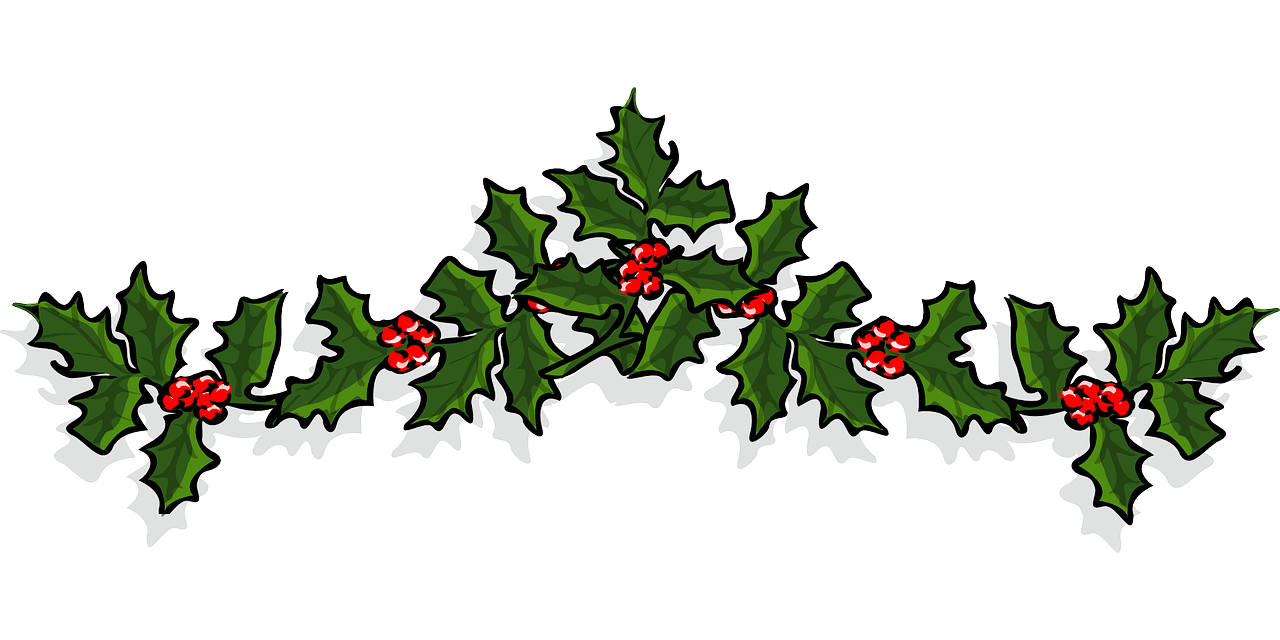 Single Pie Crust      ( my grandma Mary)Ingredients1 cup sifted enriched flour4 to 6 Tablespoons Lard¾ teaspoon salt2 to 4 Tablespoons cold waterDirectionsMix flour and salt in a bowl.Cut lard into flour until crumbs are about the size of a small pea.Using as little water as possible, add cold water, a little at a time, mixing quickly and evenly through flour with a fork until dough just holds in a ball.Roll dough out until it’s about 1/8 inch in thickness.Line pie pan.Add your pie filling.Bake according to direction in pie recipe.For baked crust prior to adding filling, prick bottom of shell with fork before baking.Bake crust at 450°for 8 to 10 minutes.Ingredients1 cup sifted enriched flour4 to 6 Tablespoons Lard¾ teaspoon salt2 to 4 Tablespoons cold waterDirectionsMix flour and salt in a bowl.Cut lard into flour until crumbs are about the size of a small pea.Using as little water as possible, add cold water, a little at a time, mixing quickly and evenly through flour with a fork until dough just holds in a ball.Roll dough out until it’s about 1/8 inch in thickness.Line pie pan.Add your pie filling.Bake according to direction in pie recipe.For baked crust prior to adding filling, prick bottom of shell with fork before baking.Bake crust at 450°for 8 to 10 minutes.This is the recipe my grandma always used. She made the most delicious apple pies because her apples were picked from her tree and the pie was baked with love. She also used a lot of cinnamon. The extra dough she rolled out and cut into thick strips. Sprinkled sugar and cinnamon on top and bake them. They were little treats I love having.This is the recipe my grandma always used. She made the most delicious apple pies because her apples were picked from her tree and the pie was baked with love. She also used a lot of cinnamon. The extra dough she rolled out and cut into thick strips. Sprinkled sugar and cinnamon on top and bake them. They were little treats I love having.From my home to yours, Happy Holiday’sFrom my home to yours, Happy Holiday’s